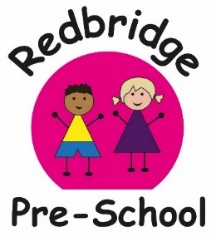 MONEY RAISED FROM FUNDRAISING WILL GO TOWARDS OUR END OF YEAR TRIP TO PAULTONS PARK 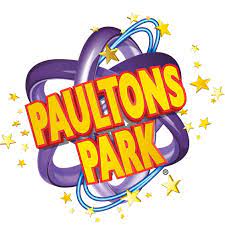 Resources are tight this year, so to help with the cost of activities we would love and appreciate these items gifted to us if you have any spare…We will need…Science Experiments- Vinegar, shaving foam, flour, skittles (the sweets), bicaronate of soda, conditioner, food colouring.Easter- Card, different coloured paper, tissue paper, Easter shapes, chicks, rabbits, collage and craft materials.Mothers Day Shop- little gifty items, such as smellies, candles, ornaments, chocolates, so we can sell them for a small price.What?When?Settling back in after Christmas4th -20th of JanFriendships.Routines.Fun!Squirrel Appreciation Day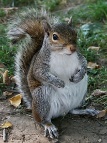 21st of January23rd-27th of JanWe will be studying our squirrels that come into our garden. Tally Charts, collage, pictures and storiesHome Challenge- If you spot a squirrel out with your child, pop a photo on Tapestry to get a certificate!Friendship Celebrations30th Jan- 3rd Feb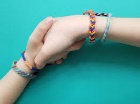 Children will be celebrating their friendships, by making Friendship bracelets and thinking about what makes them special to each other, how to look after each other.Children’s Mental Health Week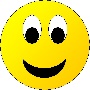 6th -10th of FebruaryRelaxing mood regulating activities,Calming bubbles and sensory activitiesWhat makes us happy, sad, cross?YOGA sessions Valentines Day14th February6th - 10th of February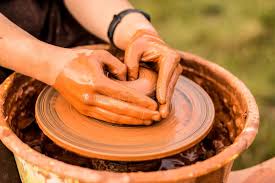 Children will be talking about who they love and making pottery hearts. 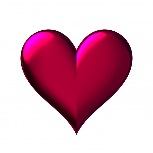 We would love a small donation towards the cost of your child’s master pieceHalf Term13th - 17th  of FebruaryPre-school will be closed during this week.Random Acts of Kindness day 17th Feb20th -24th of Feb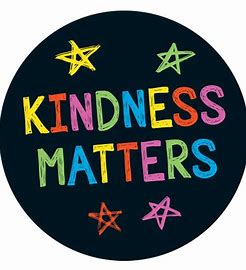 This week along with pancakes we will be rewarding children and staff for their random acts of kindness! Who will be the kindness!Pancake Day  Tuesday 21st February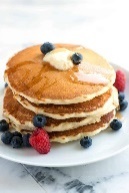 20th-24th of FebWill be having pancakes for snack!Traditional Story- The Runaway Pancake World Book Day is the 3rd of March27th Feb-3rd of March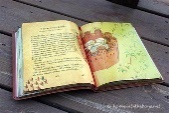 Activities will be based around well known stories.Fundraiser £1 donation andChildren may dress up as their favourite book character. This always enhances their play and is very popular.Be a book worm! 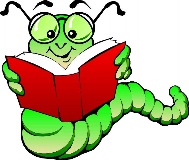 From 27th of FebruaryHome ChallengeBe a book worm.How many books can your child read this week.Fill out the form and who read with them to win a certificate! Science week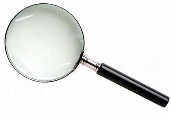 6th-10th of MarchMaking a rain cloudMaking a rainbowMaking a volcano Floating/sinking, light/heavyMothers Day Shop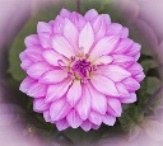 Mothers Day 19th  13th- 17th of MarchWe will be running a Mothers day shop for children to buy gifts for loved ones. Letters to follow as we will need donations Spring Equinox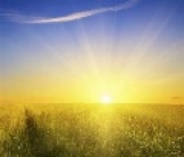 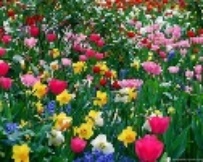 20th- 24th of MarchNature walks, Spring plant growth, exploring light and dark,MeditationHome Challenge- Take a selfie with the sunrise to get a super certificate!YOGA   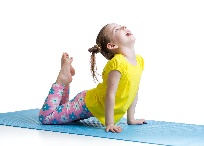 Morning and Afternoons 20th – 24th of MarchYoga for children. If your child would like to take part, please put them in soft comfortable clothesEaster Craft Week27th-31st of March Chick and rabbit decorations, Egg decorating, Chocolate nestsParents Easter crafts  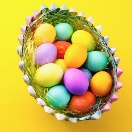 Tuesday 28th of March2pmParent’s are welcome to come in to do some crafts with their child. Easter Bonnett Parade 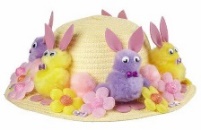 Wednesday 29th of MarchTimes to be confirmedFUNDRAISERThis will be a sponsored walk, up to the local shop. Parent’s and grandparents welcome!.Followed by an egg hunt at preschoolLast day of termFriday 31st of MarchSessions will be as normalEnd of Term Holiday Mon 3rd of April-Friday 14thof April Pre-school will be closedInset day andOpen afternoonFor New September 2022 childrenMonday 17th of AprilPre-school will be closed to the children.First Day Back for Summer termTuesday 18th of AprilPre-school sessions beginOur super staff will also be doing other fun activities and clubs throughout the term to engage and extend the children’s learningDawn-Dancing with Nursery Rhymes                      Michelle- Meditation GroupsMel-Cheerful Cheerleading                                     Lisa- Listening ActivitiesChelsea-Challenging Science Experiments                        Kelly- Crafts and ArtsAmelia-Emotional Wellbeing                                   Jemma- Jolly Gymnastics